                КАРАР                                                           постановление          22 октябрь 2015й.	                            № 43                          22 октября 2015г.О передаче Муниципального бюджетного учреждения культуры «Шаровский  сельский дом культуры» сельского поселения Шаровский  сельсовет муниципального района Белебеевский районРеспублики Башкортостан и имущества в собственность муниципального района Белебеевский район Республики БашкортостанРуководствуясь положениями ст.14, ст.50 Федерального закона  от 06.10.2003г. №131-ФЗ «Об общих принципах организации местного самоуправления в Российской Федерации», ст.300 ГК РФ, во исполнение Плана мероприятий («дорожной карты») по стабилизации исполнения консолидированного бюджета муниципального района Белебеевский район Республики Башкортостан в 2015 году и на плановый период 2016-2017 годов, п о с т а н о в л я ю :1. Изъять из оперативного управления Муниципального бюджетного учреждения культуры  «Шаровский сельский дом культуры» сельского поселения Шаровский сельсовет муниципального района Белебеевский район Республики Башкортостан и включить в состав муниципальной казны сельского поселения Шаровский  сельсовет муниципального района Белебеевский район Республики Башкортостан имущество согласно приложений №1, №2, № 3. 2. Передать безвозмездно имущество, указанное в пункте 1 настоящего постановления, и Муниципальное бюджетное учреждение культуры «Шаровский сельский дом культуры» сельского поселения Шаровский сельсовет муниципального района Белебеевский район Республики Башкортостан в собственность муниципального района Белебеевский район Республики Башкортостан.3. Комитету по управлению собственностью Министерства земельных и имущественных отношений Республики Башкортостан по Белебеевскому району и городу Белебею обеспечить в установленном порядке:3.1. оформление передаточного акта имущества, указанного в пункте 1 настоящего постановления, в собственность муниципального района Белебеевский район Республики Башкортостан;3.2. внесение изменений в реестр муниципального имущества. 4. Контроль за исполнением настоящего постановления оставляю за собой.Глава сельского поселения                                                        И.М.ГайнутдиновБаш7ортостан Республика3ыБ2л2б2й районы муниципаль районыны8Шаровка ауыл советыауыл бил2м23е хакими2те452030, Шаровка ауылы, М2кт2п урамы,  3Тел.2-41-35 , факс: 2-41-35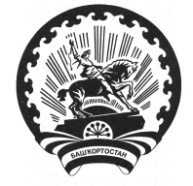 Республика БашкортостанАдминистрация сельского поселения Шаровский сельсовет муниципального района Белебеевский район 452030, д. Шаровка, ул. Школьная,  д. 3Тел. 2-41-35, факс: 2-41-35